SREDA, 6. 5. in PETEK, 8. 5.GEO 9. B  Pozdravljeni, učenci!NAPOTKI ZA DELO1. V e–učbeniku preberi besedilo in reši pripadajoče naloge na straneh 181 – 203.https://eucbeniki.sio.si/geo9/2650/index.html2. V DZ reši vaje O Dinarsko kraških pokrajinah (vključno z vajo 65).3. Na zemljevidu Slovenije poišči planote, podolja (kraška polja) ter reke ponikalnice (Stržen, Unica, Rak, Rinža, ..), ki tečejo po njih.4. Naloge v DZ rešuj natančno in sproti. Ko se vrneš v šolo, boš delovni zvezek oddal. Pregledala ga bom in tvoj trud in delo upoštevala pri zaključevanju ocene.V primeru vprašanj ali kakršnih koli težav pa mi lahko pišete na moj mail.Lepo vas pozdravljam ,učiteljica AndrejaTokratna navodila se nanašajo na dve učni uri, današnjo in petkovo.Ponovili in utrdili boste znanje o značilnostih Dinarsko  – kraških pokrajin in kraških pojavov.Delali boste z e – učbenikom in delovnim zvezkom.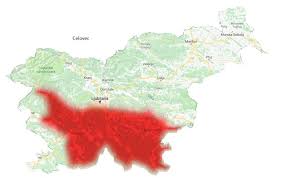 *** ENEJ, MANCA H. in NIVES, v PETEK, ob 11.00 uri, se dobimo na videokonferenci zoom. Pripravite se na predstavitev!